Employee Non-Compete Agreement THIS  EMPLOYEE  NON-COMPETE  AGREEMENT  ("Agreement") is made  as  of    ____________________,  by  and  between _____________________________________________("Employer")  and ____________________ ("Employee"). Employee desires to give, and Employer desires to receive from Employee, a covenant not to engage, either directly or indirectly, in competition with, or to  solicit any customer, client, or account of, Employer. The Employer and Employee desire to set forth in writing the terms and conditions of their agreements and understandings. NOW, THEREFORE, in consideration of the foregoing, of the mutual promises herein contained, and of  other  good  and  valuable  consideration,  the  receipt  and  sufficiency  of  which  are  hereby acknowledged, the parties hereto, intending legally to be bound, hereby agree as follows: 1. Covenants Against Competition. Employee acknowledges that  the services  to be  rendered to  Employer have  a significant  and  material value to Employer, the loss of which cannot adequately be compensated by damages alone.  In view of the  significant  and  material  value  to  Employer  of  the  services  of  Employee  for  which  Employer  has employed  Employee;  and  the  confidential  information  obtained  by  or  disclosed  to  Employee  as  an employee of Employer; and as a material inducement to Employer to employ Employee and to pay to Employee  compensation  for  such  services  to  be  rendered  for  Employer  by  Employee  (it  being understood and agreed by the parties hereto that such non-competition shall also be  paid for and received in consideration hereof), Employee covenants and agrees as follows: A. During Employee's employment by Employer and for a period of three years after Employee ceases to  be  employed  by  Employer,  Employee  shall  not  within  sixty  miles  directly  or  indirectly,  either  for Employee's own account or as a partner, shareholder (other than shares regularly traded in a recognized market), officer, employee, agent or otherwise, be employed by, connected with, participate in, consult or otherwise associate  with any other business, enterprise  or venture that is the  same as,  similar to or competitive with Employer.  By way of example, and not as a limitation, the foregoing shall preclude Employee from soliciting business or sales from, or attempting to convert to other sellers or providers of the same or  similar products or services as provided by Employer,  any customer, client or  account of Employer with which Employee has had any contact during the term of employment. B.    During  employment  and  for  a  period  of  three  years  thereafter,  Employee  shall  not,  directly  or indirectly, solicit for employment or employ any employee of Employer. C.    During  employment,  and  thereafter  for  three  years,  Employee  shall  not  disclose  to  anyone  any Confidential Information.  For the purposes of this Agreement, "Confidential Information" shall include any of Employer's confidential, proprietary or trade secret information that is disclosed to Employee or Employee  otherwise  learns  in  the  course  of  employment  such  as,  but  not  limited  to,  business  plans, customer  lists,  financial  statements,  software  diagrams,  flow  charts  and  product  plans.    Confidential Information shall not include any information which; (i) is or becomes publicly available through no act of Employee, (ii) is  rightfully  received by Employee from a  third party  without restrictions; or  (iii)  is independently developed by Employee. 2. At Will. Employee acknowledges that  Employee's employment  is  "at  will",  subject  to  applicable  law, and  thatEmployee Non-Compete Agreement     THIS  EMPLOYEE  NON-COMPETE  AGREEMENT  ("Agreement") is made  as  of    ____________________,  by  and  between _______________________________("Employer")  and ____________________ ("Employee").  Employee desires to give, and Employer desires to receive from Employee, a covenant not to engage, either directly or indirectly, in competition with, or to solicit any customer, client, or account of, Employer.  The Employer and Employee desire to set forth in writing the terms and conditions of their agreements and understandings.  NOW, THEREFORE, in consideration of the foregoing, of the mutual promises herein contained, and of  other  good  and  valuable  consideration,  the  receipt  and  sufficiency  of  which  are  hereby acknowledged, the parties hereto, intending legally to be bound, hereby agree as follows:  1. Covenants Against Competition. Employee acknowledges that the services to be rendered to Employer have a significant and material value to Employer, the loss of which cannot adequately be compensated by damages alone.  In view of the  significant  and  material  value  to  Employer  of  the  services  of  Employee  for  which  Employer  has employed  Employee;  and  the  confidential  information  obtained  by  or  disclosed  to  Employee  as  an employee of Employer; and as a material inducement to Employer to employ Employee and to pay to Employee  compensation  for  such  services  to  be  rendered  for  Employer  by  Employee  (it  being understood and agreed by the parties hereto that such non-competition shall also be  paid for and received in consideration hereof), Employee covenants and agrees as follows:  A. During Employee's employment by Employer and for a period of three years after Employee ceases to  be  employed  by  Employer,  Employee  shall  not  within  sixty  miles  directly  or  indirectly,  either  for Employee's own account or as a partner, shareholder (other than shares regularly traded in a recognized market), officer, employee, agent or otherwise, be employed by, connected with, participate in, consult or otherwise associate  with any other business, enterprise  or venture that is the  same as,  similar to or competitive with Employer.  By way of example, and not as a limitation, the foregoing shall preclude Employee from soliciting business or sales from, or attempting to convert to other sellers or providers of the same or  similar products or services as provided by Employer,  any customer, client or  account of Employer with which Employee has had any contact during the term of employment.  B.    During  employment  and  for  a  period  of  three  years  thereafter,  Employee  shall  not,  directly  or indirectly, solicit for employment or employ any employee of Employer.  C.    During  employment,  and  thereafter  for  three  years,  Employee  shall  not  disclose  to  anyone  any Confidential Information.  For the purposes of this Agreement, "Confidential Information" shall include any of Employer's confidential, proprietary or trade secret information that is disclosed to Employee or Employee  otherwise  learns  in  the  course  of  employment  such  as,  but  not  limited  to,  business  plans, customer  lists,  financial  statements,  software  diagrams,  flow  charts  and  product  plans.    Confidential Information shall not include any information which; (i) is or becomes publicly available through no act of Employee, (ii) is  rightfully  received by Employee from a  third party  without restrictions; or  (iii)  is independently developed by Employee.  2. At Will. Employee acknowledges that  Employee's employment  is  "at  will",  subject  to  applicable  law, and  that Employee Non-Compete Agreement  Employee Non-Compete Agreement    either Employer or Employee may terminate employment at any time,  with or  without notice, for any reason or no reason whatsoever.  Nothing in this Agreement shall constitute a promise of employment for any particular duration or rate of pay.  3. Accounting for Profits. Employee covenants and agrees that, if Employee shall violate any covenants or agreements in Section 1 hereof,  Employer shall  be  entitled to  an  accounting and  repayment of  all  profits, compensation, commissions, remunerations or benefits which Employee directly or indirectly has realized and/or may realize as a result of, growing out of or in connection with any such violation; such remedy shall be in addition to and not in limitation of any injunctive relief or other rights or remedies to which Employer is or may be entitled at law or in equity or under this Agreement.  4. Reasonableness of Restrictions. A. Employee has carefully read and considered the provisions of Section 1 hereof and, having done so, agrees that the restrictions set forth therein (including, but not limited to, the time period of restriction and  the  geographical  areas  of  restriction)  are  fair  and  reasonable  and  are  reasonably  required  for  the protection of the interests of Employer, its officers, directors, shareholders and other employees.  B.    In  the  event  that,  notwithstanding  the  foregoing,  any  part  of  the  covenants  set  forth  in  Section  1 hereof shall  be held  to be  invalid or  unenforceable,  the remaining parts  thereof shall  nevertheless continue to be valid and enforceable as though the invalid or unenforceable parts had not been included therein.  In the event that any provision of Section 1 relating to time period and/or areas of restriction shall be declared by a court of competent jurisdiction to exceed the maximum time period or areas such court deems reasonable and enforceable, the agreed upon time period and/or areas of restriction shall be deemed  to  become  and  thereafter  be  the  maximum  time  period  and/or  areas  which  such  court  deems reasonable and enforceable.  5. Burden and Benefit. This Agreement shall be binding upon, and shall inure to the benefit of, Employer and Employee, and their respective heirs, personal and legal representatives, successors and assigns.  6. Governing Law. Construction and interpretation of this Agreement shall at all times and in all respects be governed by the laws of the State of Wisconsin.  7. Severability. The provisions of this Agreement (including particularly, but not limited to, the provisions of Section 1 hereof)  shall  be  deemed  severable,  and  the  invalidity  or  unenforceability  of  any  one  or  more  of  the provisions hereof shall not affect the validity and enforceability of the other provisions hereof.  8. Employer. As  used  herein,  the  term  "Employer"  shall  include  any  corporation  which  is  at  any  time  a  parent  or subsidiary of Employer.  9. Notices. Any  notice  required  to  be  or  otherwise  given  hereunder  shall  be  sufficient  if  in  writing,  and  sent  by certified or registered mail, return receipt requested, first-class postage prepaid, as follows: 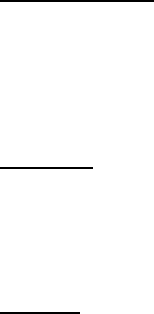 Employee Non-Compete Agreement   If to Employer:   ____________________________________  ___________________________________   If to Employee:   _____________________________   _____________________________   _____________________________ or to such other address designated by either party following notice to the other. 10. Entire Agreement. This  Agreement  contains  the  entire agreement  and  understanding by  and between  Employer  and Employee with respect to the covenant  against competition herein referred to,  and  no representations, promises,  agreements or  understandings,  written or oral,  not herein contained  shall be of any  force or effect.    No  change  or  modification  hereof shall  be  valid or  binding  unless  the same  is  in  writing  and signed by the party intended to be bound. 11. No Waiver. No waiver of any provision of this Agreement shall be valid unless the same is in writing and signed by the party against whom such waiver is sought to be enforced; moreover, no valid waiver of any provision of  this  Agreement  at  any  time shall  be  deemed  a waiver of  any  other provision  of  this Agreement at such time or will be deemed a valid waiver of such provision at any other time. 12. Headings. The  headings  used  herein  are  for the  convenience of  the parties only  and  shall  not be  used  to  define, enlarge or limit any term of this Agreement. IN WITNESS WHEREOF, Employer and Employee have duly executed this Agreement under seal as of the day and year first above written. ____________________  ____________________ ____________________  ____________________ ____________________  ____________________ ____________________  ____________________ ______________________________________ (the "Company") has established these General Rules of Conduct applicable to all employees.  Other more specific rules may be enacted by the Company from time to time concerning more specific issues and areas of operation. Clearly defined rules of conduct are necessary for the orderly operation of every company.  Employees have a right to know what is expected of them.  Each employee must familiarize himself or herself with all Company rules and regulations pertaining to their positions and duties. The Company requires that each employee faithfully abide by these rules and regulations.  Employee Non-Compete Agreement     The  following  are  rules  of  conduct  of  general  application  and  are  supplemented  by  local  and departmental regulations which must also be observed. These rules may be modified at any time.  1.  Employees  shall maintain  a presentable appearance at  all  times while  on  duty and  shall wear clothing appropriate to their duties. Attention to good grooming and neatness is mandatory. 2.  All governmental, building and Company smoking regulations shall be observed. 3.  Reporting  to  work  under  the  influence  of  liquor  or  drugs  or  the  unauthorized  introduction, possession or use of liquor or drugs on Company premises is prohibited. 4.  Violence, fighting, horseplay, and other inappropriate conduct is prohibited. 5.  Neglect of duty and insubordination will not be tolerated. 6.  Smoking of any kind on Company premises will not be tolerated. 7.  No employee shall engage in outside employment that is detrimental to the Company's interest or where  such  work  is  competitive or  in conflict  with  the  Company's interest.    Employment  outside the Company must be reported to the employee's supervisor. 8.  Employees shall not reveal information in Company records to unauthorized persons.  Employees shall  not  publish  or  broadcast  material  in  which  the  Company  is  identified  or  Employee's connection with the Company is expressed or implied without first submitting such material to the appropriate Company officials for review and approval. 9.  No employee shall knowingly submit inaccurate or untruthful information for, or on, any Company record, report or document. 10. Employees must avoid tardiness, absence, and departure from work early without the permission of their  supervisors.    Employees must  observe  time  limitations  on  rest  and  meal  periods.    Every employee shall notify his or her supervisor or specified contact of an anticipated absence or lateness in  accordance with  Company  and  departmental  procedures.    Sleeping  or loafing  on  the  job is prohibited. 11. Employees shall not use Company equipment, materials or facilities for personal purposes. 12. No  employee  shall be  on  or about  Company property soliciting funds  or  services,  selling  tickets, distributing petitions or literature for any purpose (except as otherwise provided by law) at any time without the prior consent of supervisor. 13. All  duties  shall be  performed  in  a  professional and  workmanlike  manner  both  with  regard to  the specific conduct of work assignments and as such activities affect one's relationship with others.  In the latter instance, harassment for reasons related to sex, color, race, religion, national origin, age or handicap is strictly prohibited. 14. Every employee will comply with safety regulations and procedures. 15. Every  employee  has  a duty  to protect and safeguard Company property and the  property of customers  and  employees,  and  no  employee  shall  occupy,  use  or  operate  any  Company  property without prior authorization. 16. No employee shall be in unauthorized possession of any property of the Company, its customers or employees or attempt to remove such property from Company premises. 17. Employees shall not bring their own or any other minor children to their place of work or elsewhere on  Company premises during  the  employee's working  hours when  such  accompaniment might interfere with the discharge of the employee's duties and responsibilities. 18. No employee shall be in possession of firearms (licensed or unlicensed) or other weapons while on Company premises. The rule applies to all knives not required for the performance of job duties.  Violation  of  any  of  these  regulations  may  result  in  disciplinary  action  ranging  from  warning  to discharge.  The measure of discipline should correspond to the gravity of the offense as weighed by its potential  effect  on  the  Company  as  well  as  the  seniority  and  work  record  of  the  employee  involved, among other factors.  The Company reserves the right to make inspections of employee lockers, desks, lunch boxes, vehicles and  other  items  of  personal  property located  on  Company  premises  in  those  instances  where  there  is reason to believe that they contain evidence of a violation of these regulations. Any refusal to cooperate fully in such inspections or searches will be considered a serious form of insubordination.  I acknowledge that I have read, understand and agree to the foregoing General Rules of Conduct and a copy of the rules has been provided to me.  Employee Signature:  _______________________________  Date:  ________________